«Инициатива. Поиск, Творчество»Под таким девизом в республике прошел XIII региональный конкурс молодых исследователей «Ступень в науку». В течении нескольких дней оттачивали мастерство, делились своими идеями и научными находками.., словом, «зажигались» новые интеллектуальные звездочки. Конкурс проводился с 11 по 18 февраля в рамках федеральной научно-образовательной программы творческого и научно-технического развития молодежи «Национальное достояние России» и Национального проекта «Образование».Все участники конкурса получили сертификаты участников, а призеры и победители награждены дипломами, медалями и грамотами. Учащиеся нашей школы приняли участие в работе многих секций: литературоведение, осетинский язык и литература, русская и зарубежная лингвистика, Социология, физика, культурология, краеведение.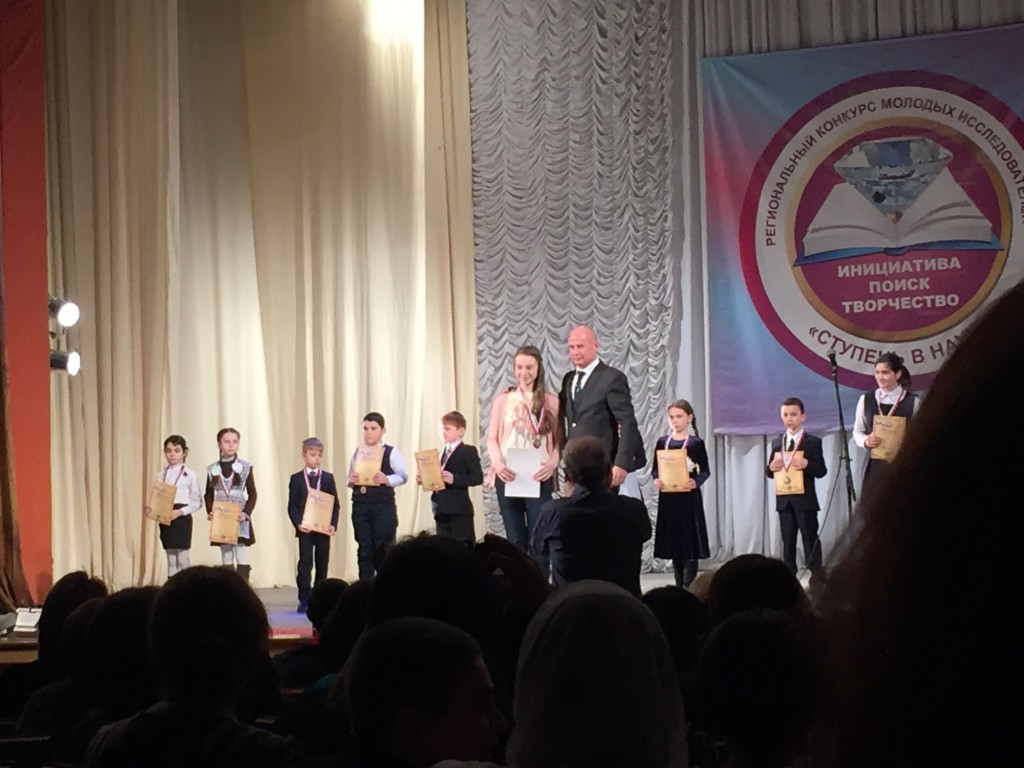 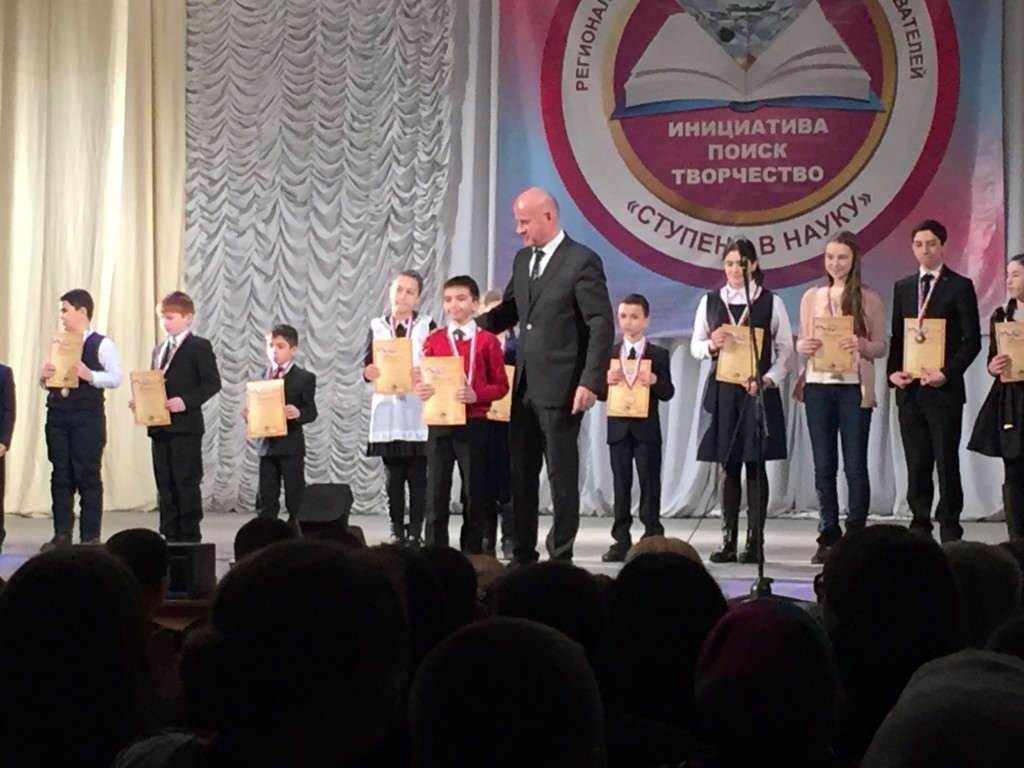 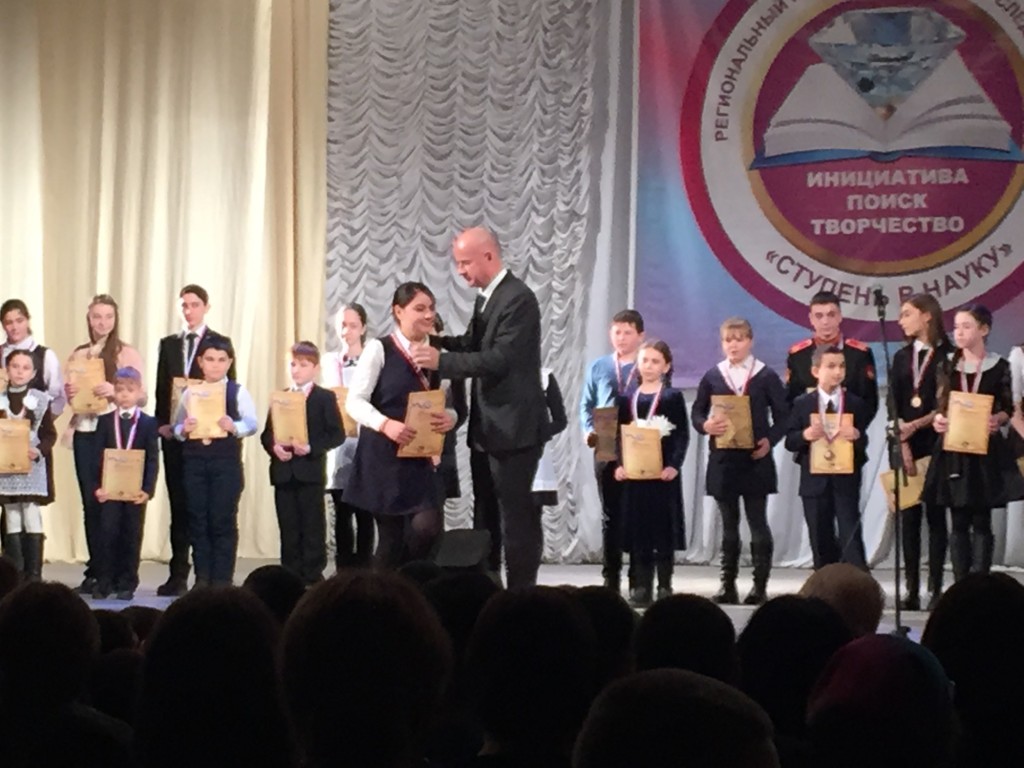 Амбалова Амина2 местоНайфонова  Елизавета3 местоДжиоева Диана.3 местоМансурова Амина3 местоКабулов Баграт3 местоАбаева Диана3 местоАбаева Камила3 местоКоков Руслан3 местоХадаева ДианаГрамота